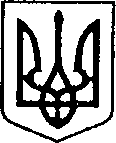 УКРАЇНАЧЕРНІГІВСЬКА ОБЛАСТЬН І Ж И Н С Ь К А    М І С Ь К А    Р А Д АВ И К О Н А В Ч И Й    К О М І Т Е ТР І Ш Е Н Н Явід 15.03.2018 р.		                   м. Ніжин		                    № 70Про розгляд матеріалів опікунської ради          Відповідно до статей 34, 42, 52, 53, 59, 73 Закону України “Про місцеве самоврядування в Україні”, Регламенту виконавчого комітету Ніжинської міської ради Чернігівської області VІІ скликання, затвердженого рішенням виконавчого комітету Ніжинської міської ради від 11.08.2016 р. №220, протоколу засідання опікунської ради від 12.03.2018 та розглянувши заяви громадян, виконавчий комітет міської ради вирішив:1. На підставі статей 60, 63 Цивільного кодексу України затвердити висновок органу опіки та піклування про те, що ПІП, (18.09.1979 р. н.), доцільно призначити опікуном над ПІП, (01.02.2000 р. н.), у разі визнання її недієздатною.2.На підставі пунктів 2,3 статті 41, пункту 3 статті 67,  пункту 3 статті 71 Цивільного кодексу України, пункту 4.7 Правил опіки та піклування дозволити ПІП, (05.05.1974 р. н.), від імені недієздатної особи ПІП,(03.10.1979 р. н.,) опікуном якого вона є відповідно до рішення Ніжинського міськрайонного суду від (конфіденційна інформація), обміняти ½ частини (конфіденційна інформація) у місті Ніжині Чернігівської області, що належить йому відповідно до договору дарування житлового будинку від (конфіденційна інформація), на ½ частини (конфіденційна інформація) у м. Ніжині та в якому на реєстраційному обліку перебуває малолітня дитина ПІП, (05.12.2004 р. н.,) і підписати договір міни. При цьому права та інтереси недієздатного та малолітньої дитини не будуть порушені.3. На підставі пункту 26 Правил реєстрації місця проживання, пункту 1.7 Правил опіки та піклування погодити:3.1. Зняття з реєстрації місця проживання недієздатної особи  ПІП, (12.02.1978 р. н.), за адресою: (конфіденційна інформація) у м. Ніжині, при умові реєстрації її за адресою: (конфіденційна інформація) у м. Ніжині.3.2. Зняття з реєстрації місця проживання недієздатної особи ПІП, (24.05.1993 р. н.), за адресою: (конфіденційна інформація) у м. Ніжині, у зв’язку з виїздом його на постійне місце проживання у Республіку Білорусь за адресою: (конфіденційна інформація)4. Начальнику служби у справах дітей Рацин Н.Б. забезпечити оприлюднення даного рішення на офіційному сайті міської ради протягом 5 робочих днів з дня його прийняття.5.Контроль за виконанням рішення покласти на заступника міського                                                                                                                          голови з питань діяльності виконавчих органів ради Алєксєєнка І.В.Міський голова                                                                                   А.В. ЛінникПояснювальна запискадо проекту рішення «Про розгляд матеріалівопікунської ради»Відповідно до статей 34, 42, 52, 59, 73 Закону України “Про місцеве самоврядування в Україні”, Регламенту виконавчого комітету Ніжинської міської ради Чернігівської області VІІ скликання, затвердженого рішенням виконавчого комітету Ніжинської міської ради від 11.08.2016 р. №220, протоколу засідання опікунської ради від 22.01.2018 та розглянувши заяви громадян, виконавчий комітет міської ради має право розглядати питання щодо правових засад захисту прав повнолітніх осіб, які за станом здоров’я потребують допомоги.Проект рішення складається з трьох розділів:Розділ І. На підставі ст.ст. 60, 63 Цивільного кодексу України виконавчий комітет, як орган опіки та піклування, затверджує висновки органу опіки та піклування про те, що громадян доцільно або недоцільно призначати опікуном(піклувальником) недієздатної особи.Розділ ІІ. На підставі пунктів 2, 3 статті 41, пункту 3 статті 67, пункту 3 статті 71 Цивільного кодексу України, пункту 4.7 Правил опіки та піклування виконавчий комітет, як орган опіки та піклування, надає дозволи опікуну на вчинення правочинів від імені та в інтересах підопічного, укладати договори, які підлягають нотаріальному посвідченню та (або) державній реєстрації, в тому числі договори щодо поділу або обміну житлового будинку, квартири.Розділ ІІI. На підставі пункту 26 Правил реєстрації місця проживання та пункту 1.7 Правил опіки та піклування за рішенням виконавчого комітету, як органу опіки та піклування, погоджується зняття з реєстрації осіб, стосовно яких встановлено опіку або піклування.Даний проект рішення містить інформацію, яка належить до конфіденційної та  без згоди осіб, яких вона стосується, опублікуванню не підлягає відповідно до статті 32 Конституції України, статей 301, 302 Цивільного кодексу України, Закону України «Про доступ до публічної інформації» №2939-VI від 13.01.2011р., «Про захист персональних даних» №2297-VI від 01.06.2010 р. Проект рішення оприлюднений на сайті Ніжинської міської ради 12.03.2018р.Враховуючи вищевикладене, проект рішення «Про розгляд матеріалів опікунської ради» може бути розглянутий на засіданні виконавчого комітету з позитивним вирішення питанням.Доповідати проект рішення «Про розгляд матеріалів опікунської ради» на засіданні виконавчого комітету Ніжинської міської ради буде начальник служби у справах дітей Рацин Н.Б.Заступник міського голови                                  І.В.Алєксєєнко